Happy Houses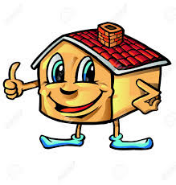 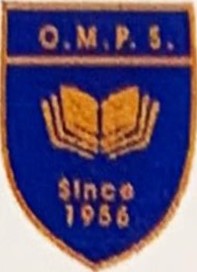 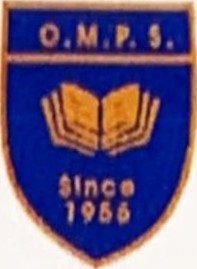 Old Monkland Primary School House SystemHappy Houses is a Promoting Positive Behaviour Policy, which has been designed in the need for a simple approach, which would allow all school staff to reward good behaviour as soon as it occurs. Although the approach promotes positive behaviour there is also a need to discourage negative behaviour through the use of a sanction. Our Happy House system runs in line with our 'Watch Your Step!' ladder.The system works by splitting every child, and members of staff, into one of four 'Houses' (Baird, Burns, Fleming and Macintosh) each group contains children from every class and members of both teaching and support staff. The four Happy Houses are named after Famous Scots and each House has been allocated a colour to allow our younger pupils to initially learn their House colour until they are familiar with their House name.      Baird                   Burns                 Fleming                Mackintosh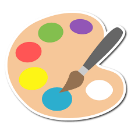 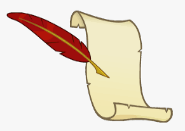 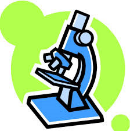 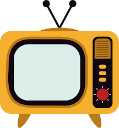 House CountersSchool staff are given a bag of counters whose colours correspond with any child as a reward and are then converted into points for their house (one point per counter). Once a week the House points are added up and the winning House is announced at Assembly. The winning House receives an extra playtime. Usually, at the end of the school year the winning Happy House receives a treat/reward and the other Houses are also rewarded for their hard work and team effort throughout the year. This is subject to change due to current restrictions.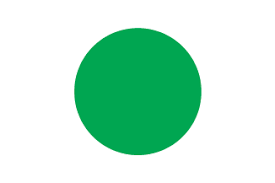 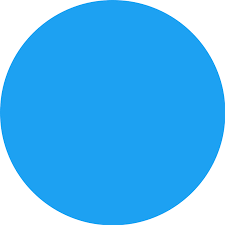 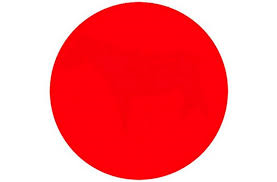 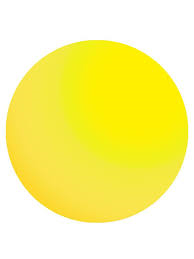 